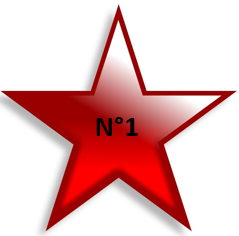 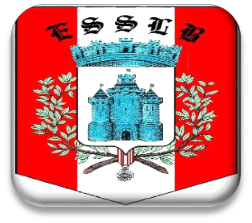 								dimanche 29 avril 2018 LA NOUVEAUTÉE !!!          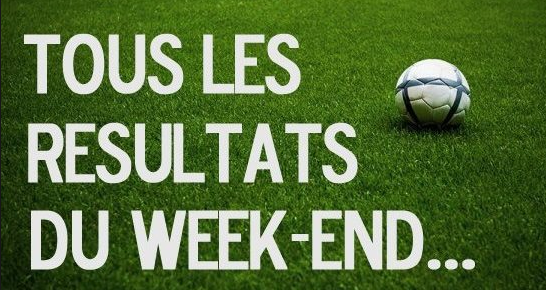 Des résumés de matchs, des résultats, des classements, des images, des interviews, des revues presse, l’agenda sportif, les événements du club et encore beaucoup d’autres informations vous seront communiqués à travers ce petit journal…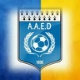 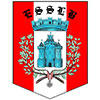 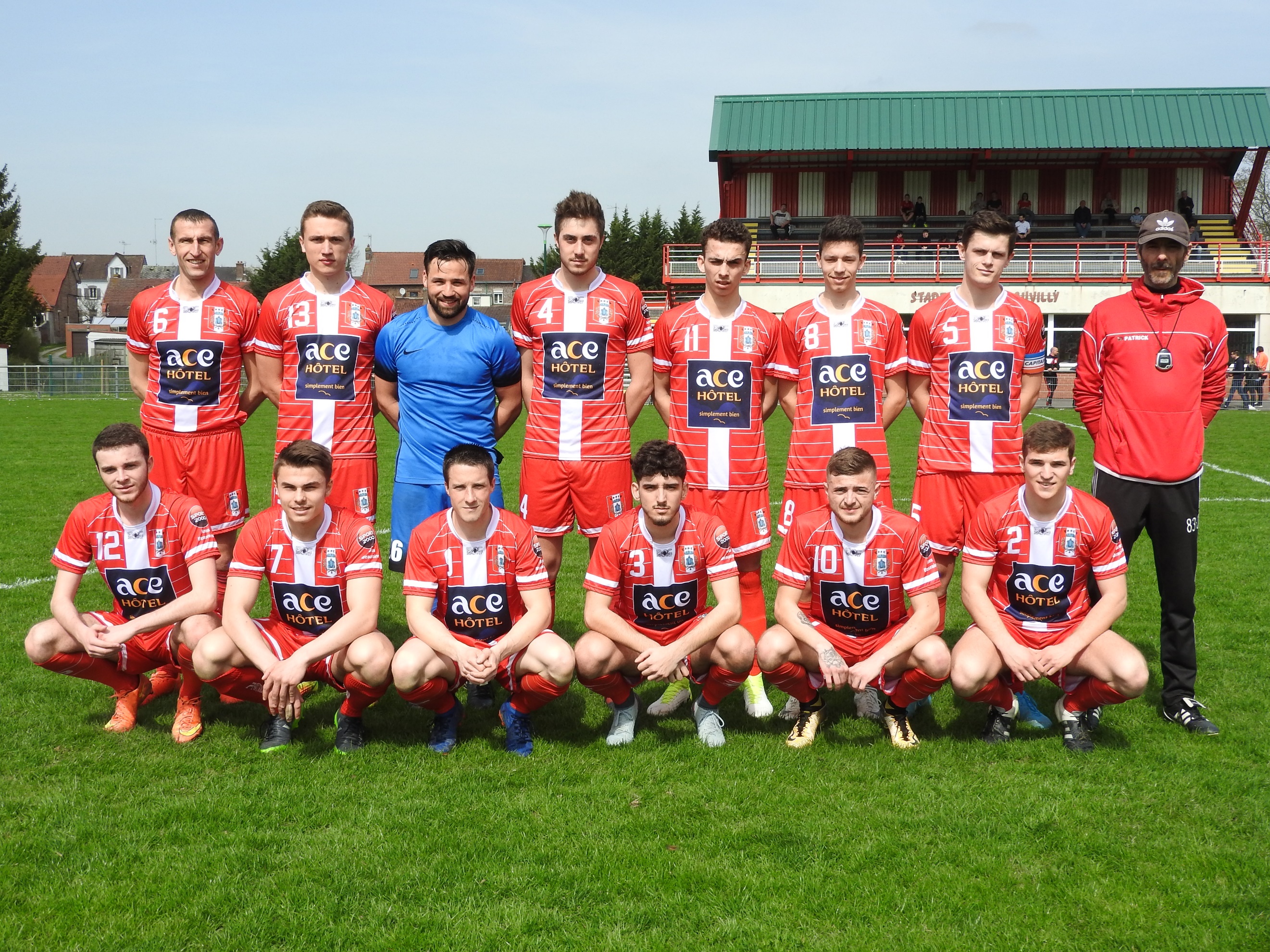 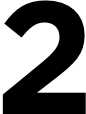 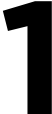 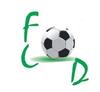 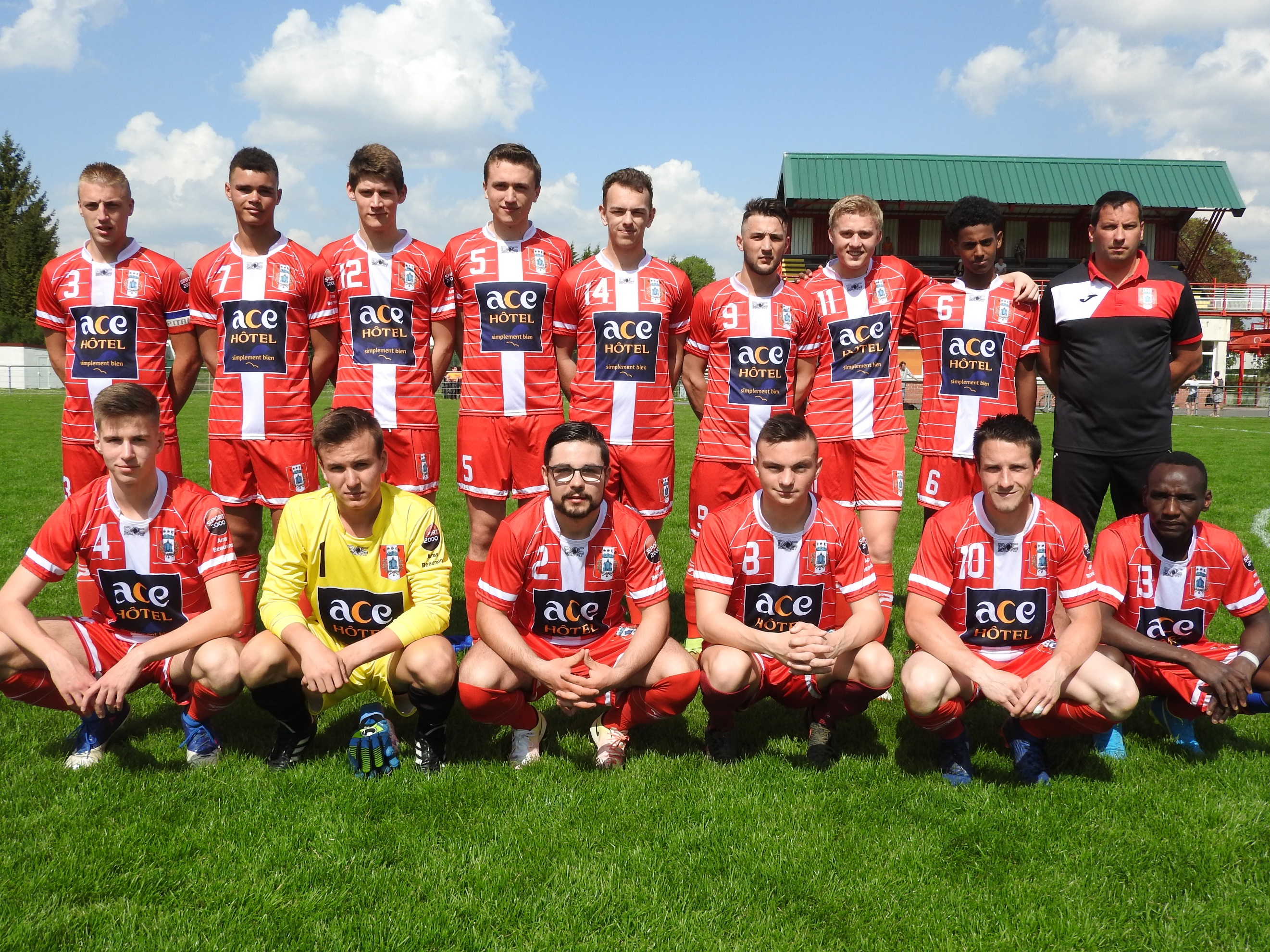 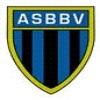 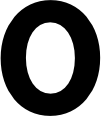 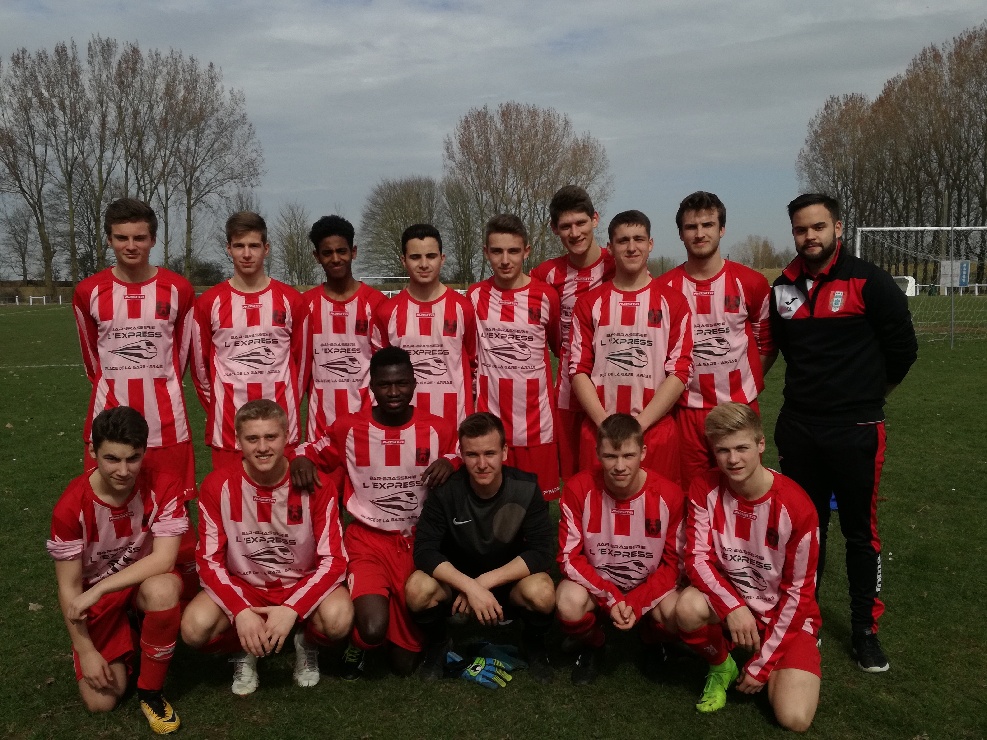 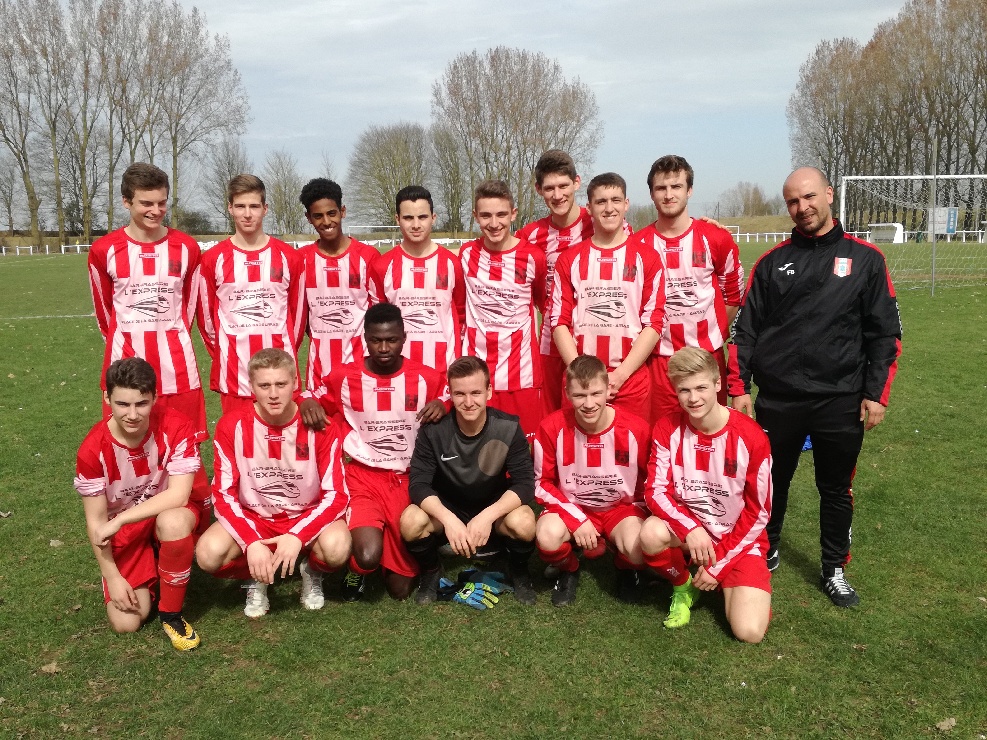 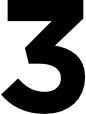 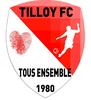 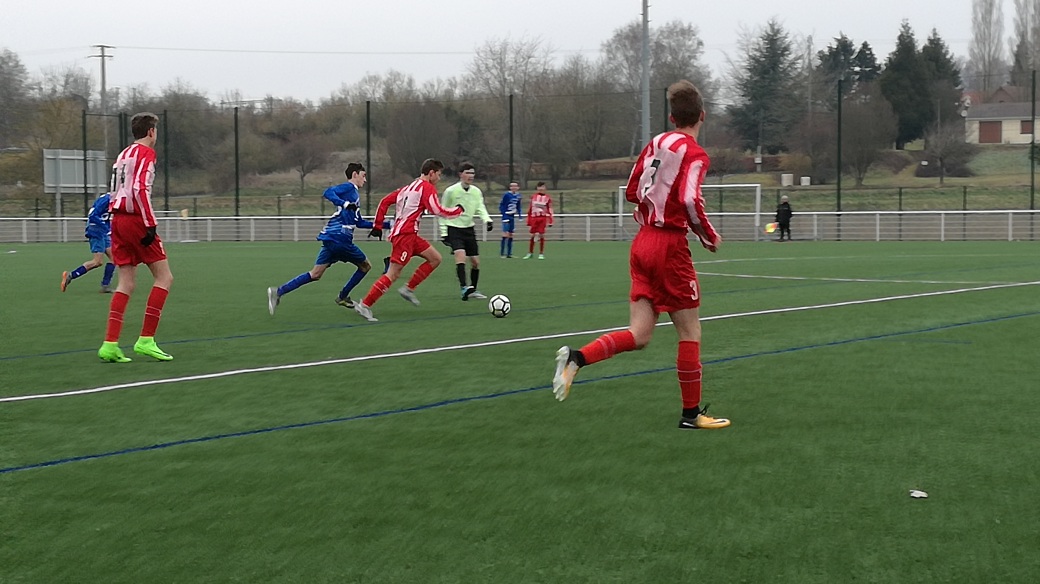 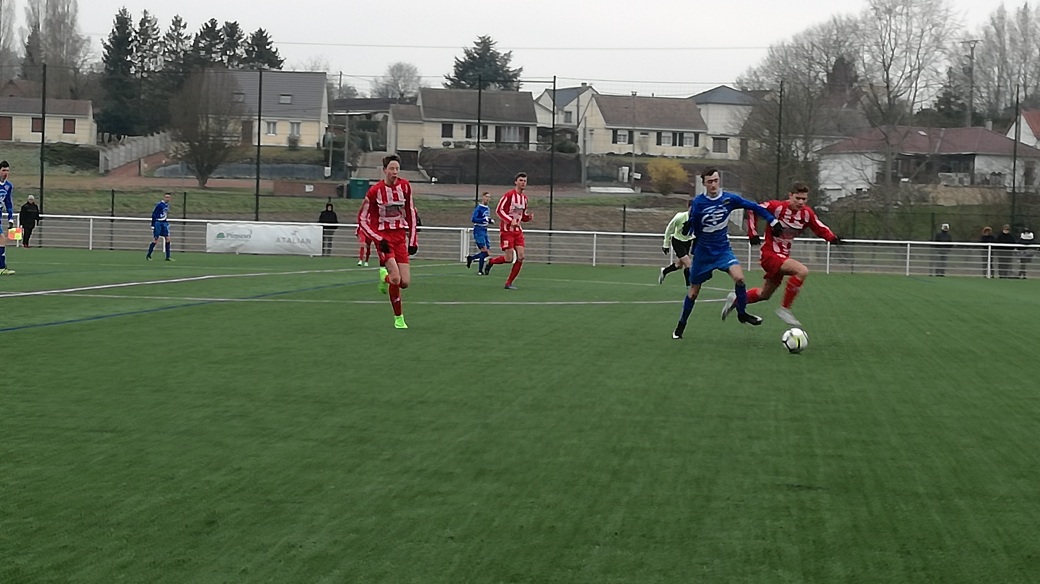 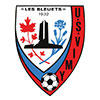 Depuis plusieurs années, Vimy est un peu notre chat noir……Un début de match assez timide avec une chaleur assez lourde sur le terrain.Quelques opportunités mal exploitées, ce qui profita à Vimy sur un mauvais placement défensif, nos visiteurs ouvrirent le score qui fût atteint de 1-0 à la mi-temps.Une 2nde période où l’on prit le taureau par « les cornes » directement…. Coup franc aux 20 mètres pour Thomas pleine lucarne, le match est relancé.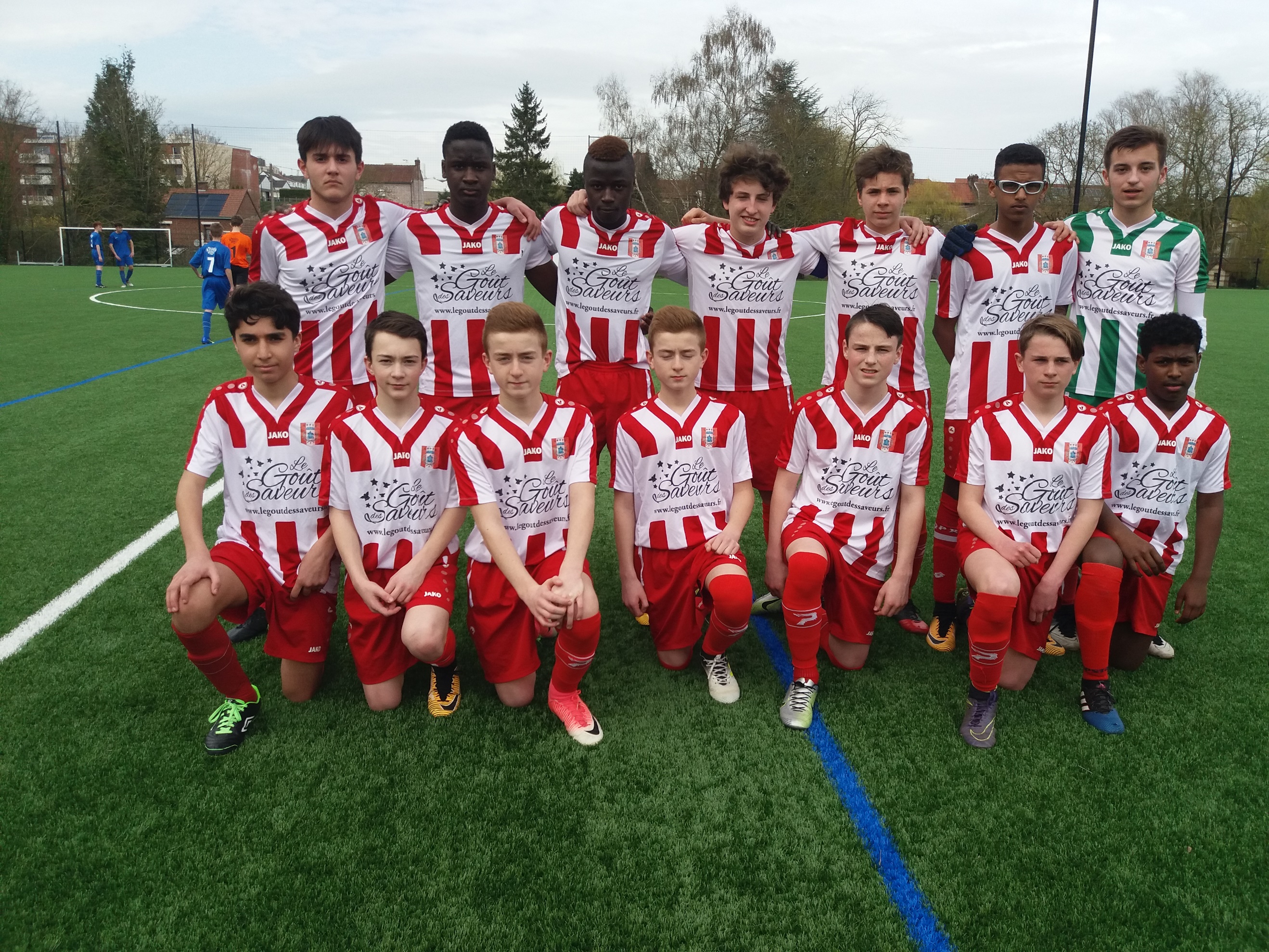 Notre équipe poussa toute la 2ème mi-temps devant de nombreux spectateurs et à la 65ème c’est la délivrance sur une superbe action menée, Noah s’arrache de la tête pour mettre la balle au fond des filets.Cependant, le match n’est pas terminé, tout est encore jouable pour les 2 équipes ; et dans le temps additionnel Théo marqua d’un lob opportuniste de 35 mètres.Le score est scellé Le Derby lui est à NOUS.Félicitation à tousJérémy Grodziski								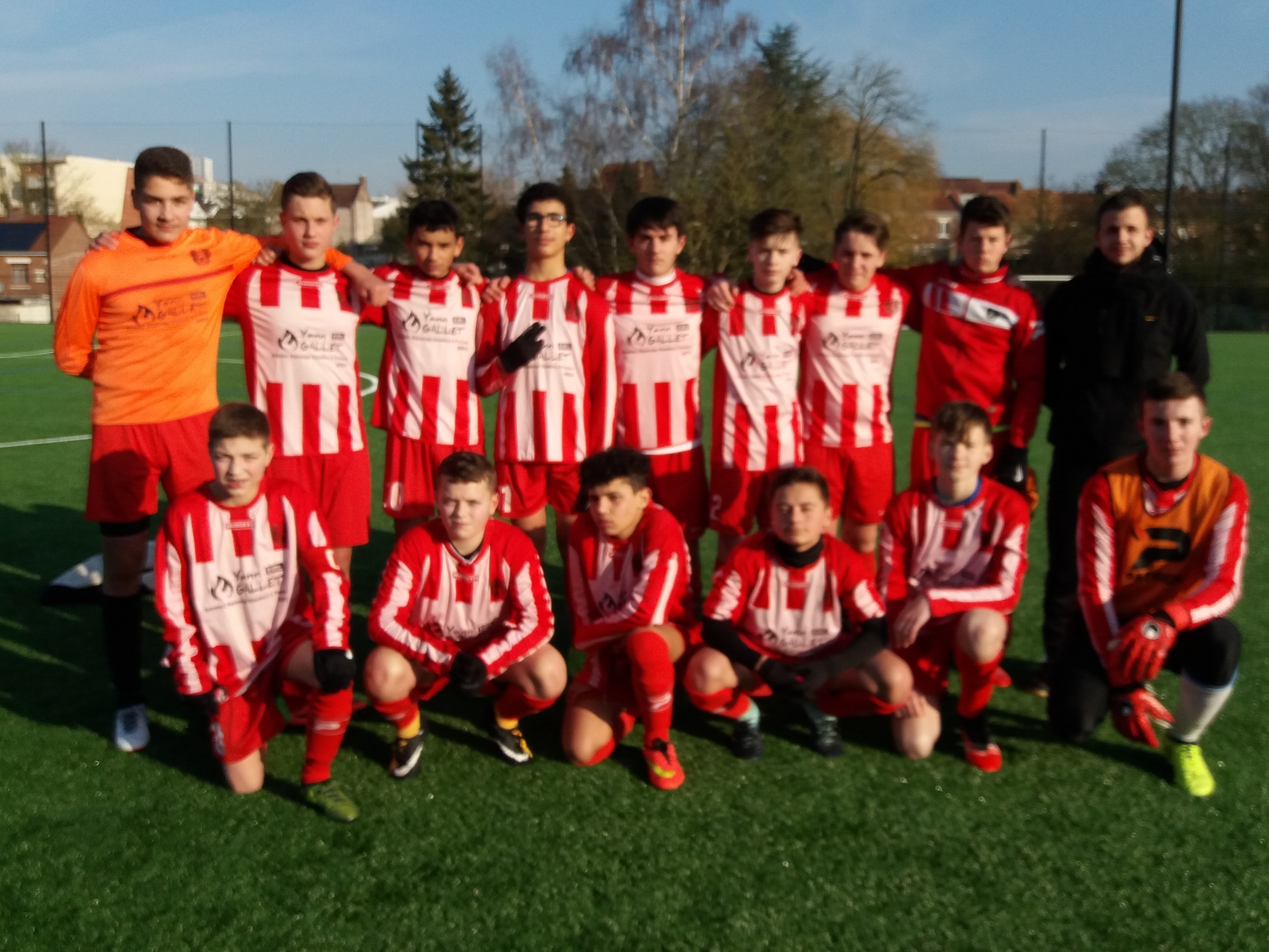 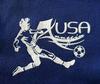 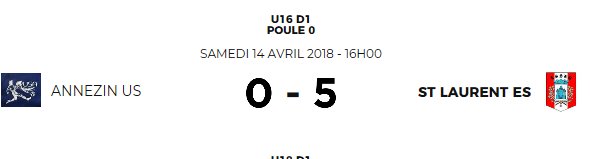 L’Envie d’y Croire !!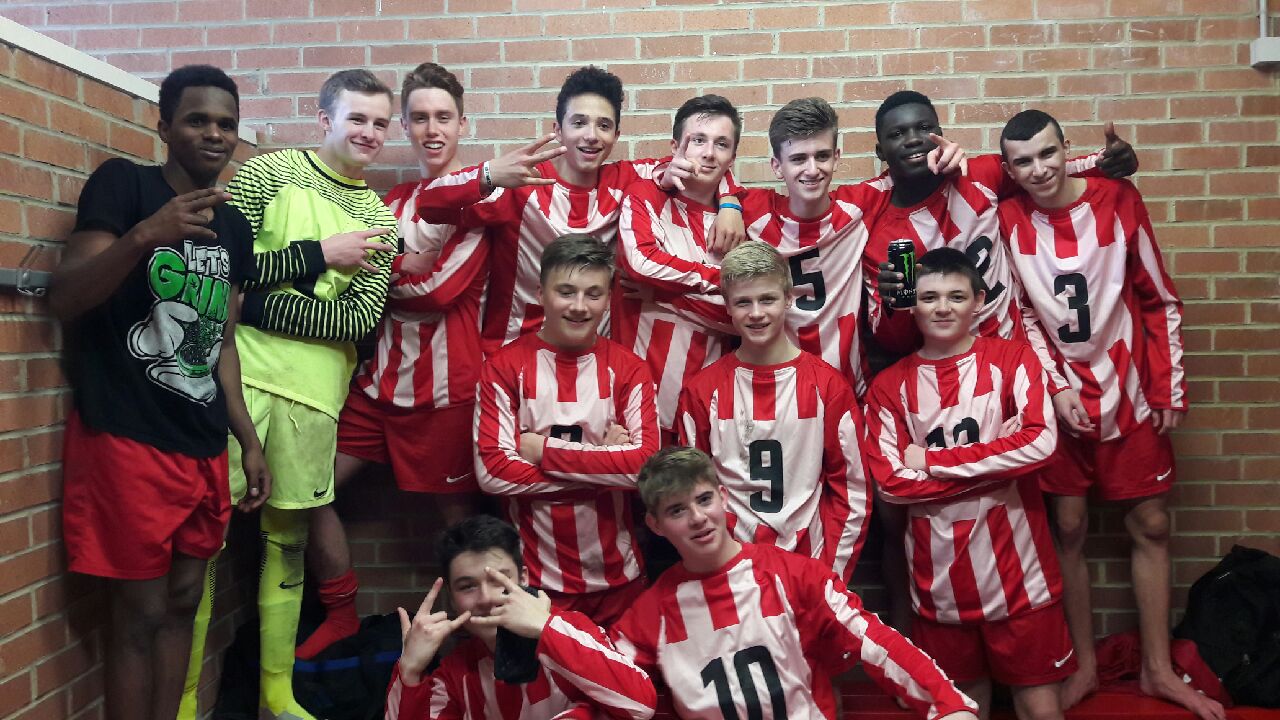 Quasiment éjectés de la lutte pour la première place il y a un mois, les U16 se sont donnés le droit de rêver après leur victoire 5 à 0 sur le terrain d’Annezin.Consciente de l’enjeu et des qualités de l’adversaire, qui l’avait puni au match aller, l’équipe immercurienne se jeta dans une 1ère période intense, au jeu appliqué mais sans trouver la cible. Il fallait une maladresse du gardien pour prendre l’avantage à la pause.Revenus avec les mêmes intentions, plus solides physiquement et portés par les assauts de Yacuba les rouges et blancs concrétisaient leurs temps forts par 4 fois.Le score ne doit toutefois pas masquer les difficultés de concentration tant sur le plan défensif qu’à l’approche du but adverse.Tout l’équipe pense à Quentin et lui souhaite bon rétablissement.« La qualité sans les résultats ne sert à rien, mais les résultats sans la qualité c’est ennuyeux. Johan Cruyff »Jérôme Gueret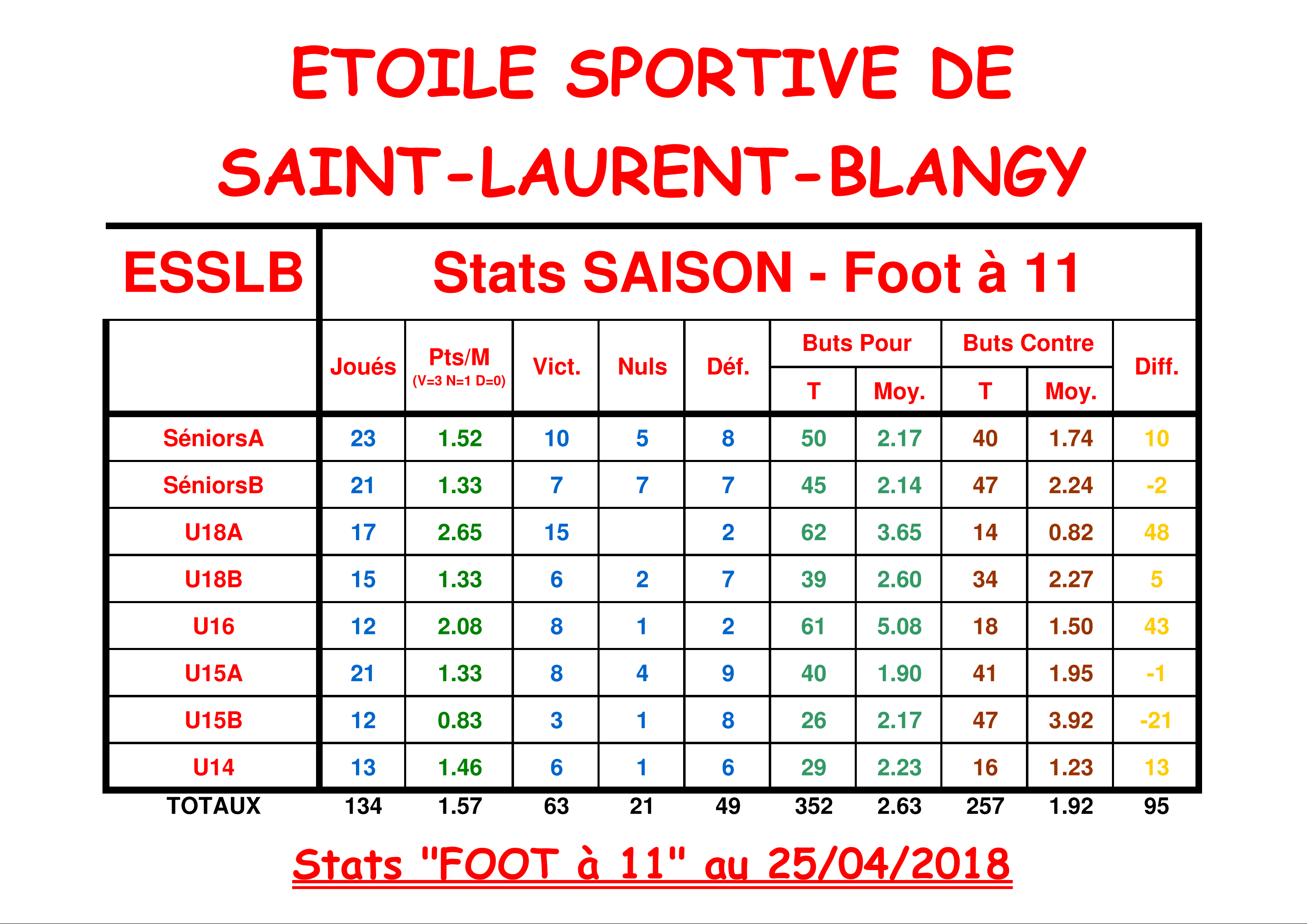 L’AGENDA DU 05 et 06 Mai 2018 :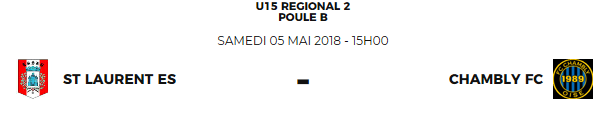 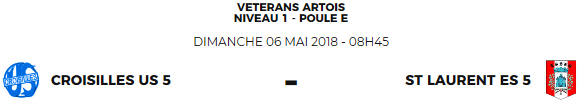 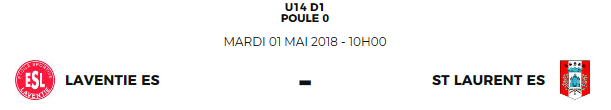 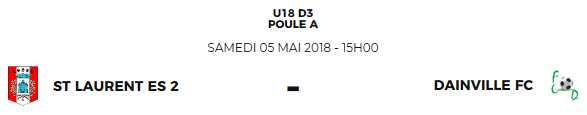 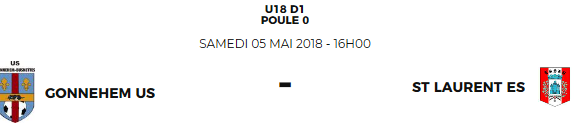 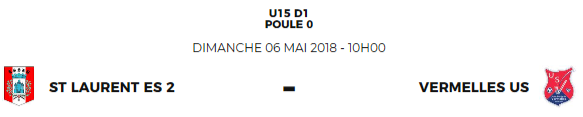 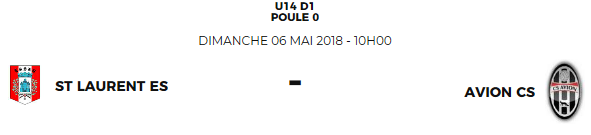 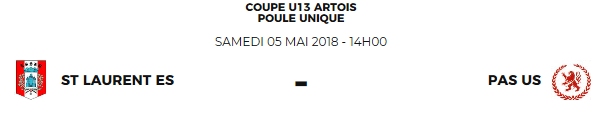                          Les U15 R2					     Les Séniors A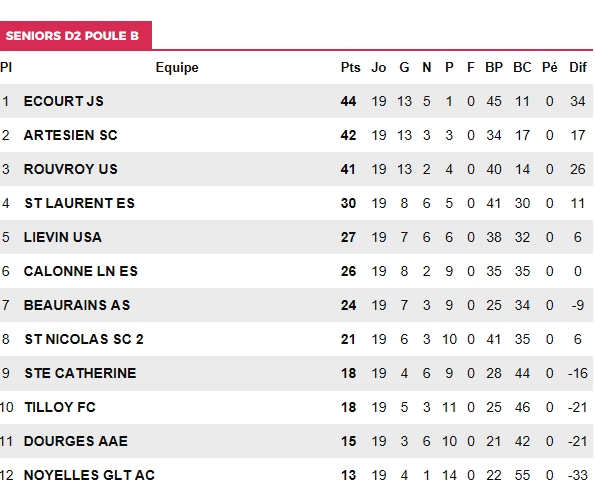 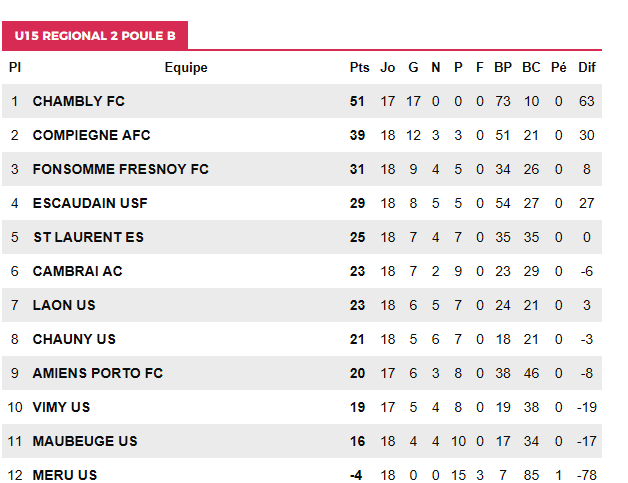                    Les Séniors B					   Les Vétérans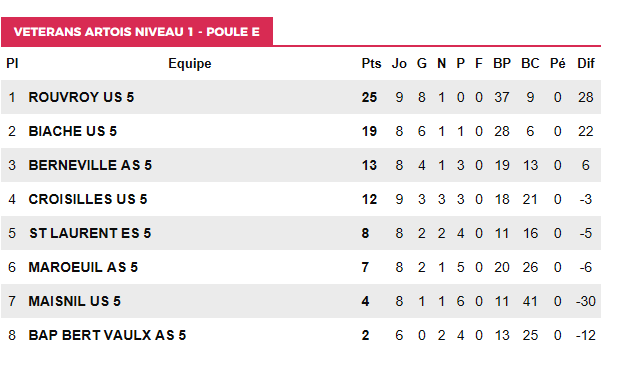 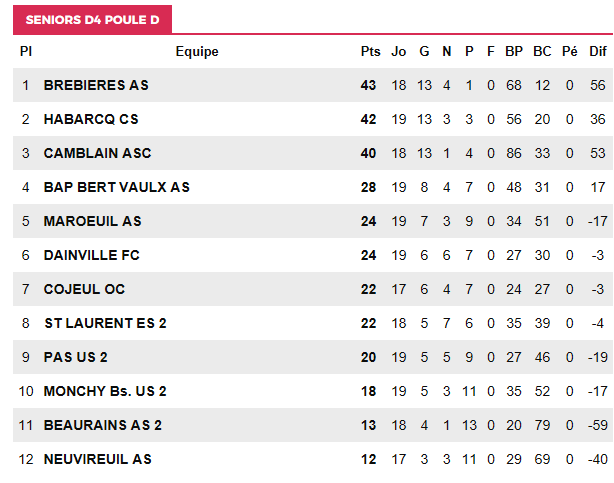 Les U18 D1					     Les U18 D3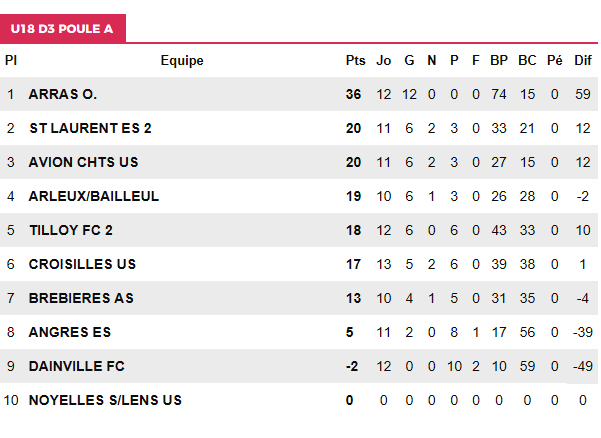 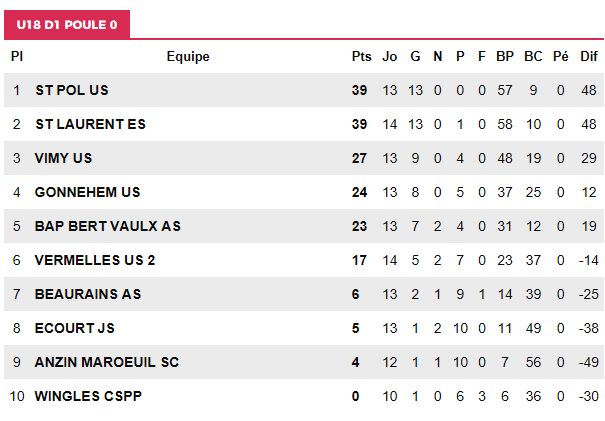  Les U16 D1					      Les U15 D1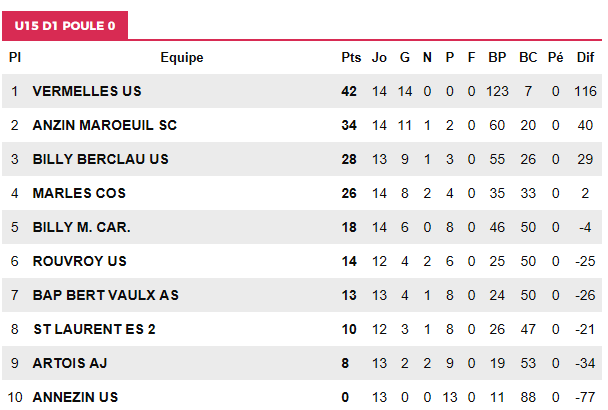 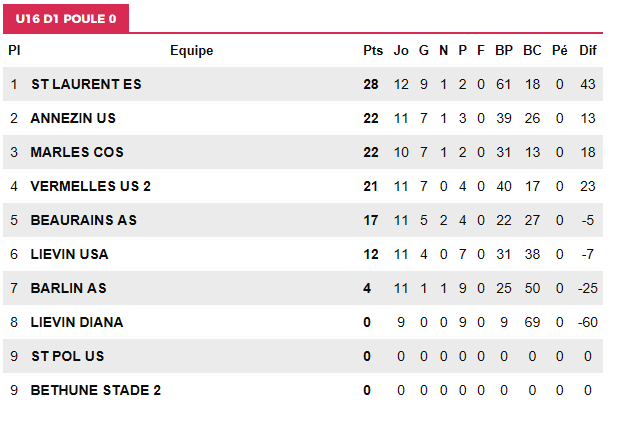 					        Les U14 D1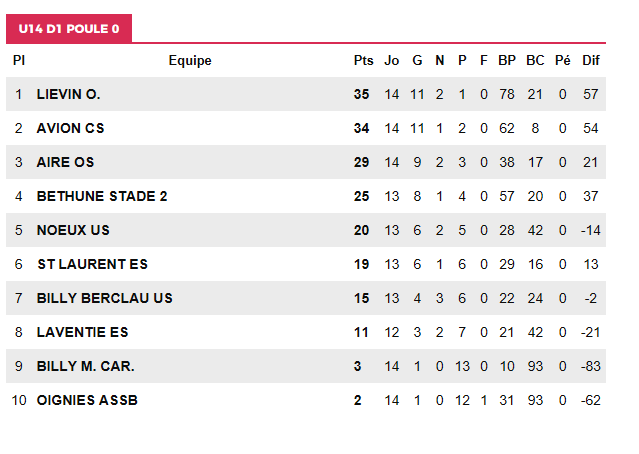 Merci à nos Sponsors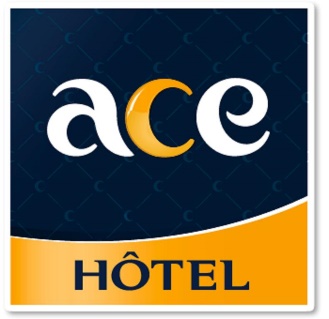 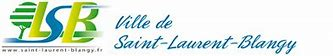 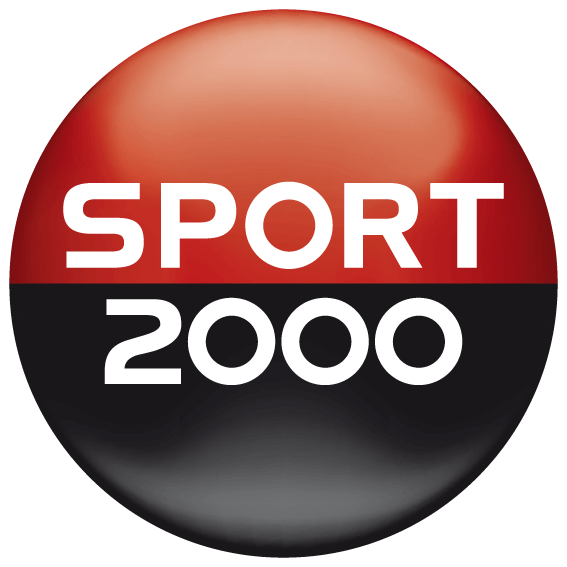 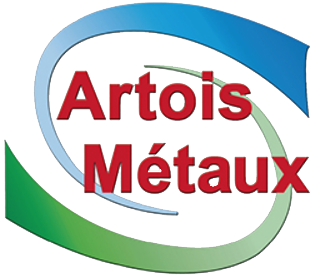 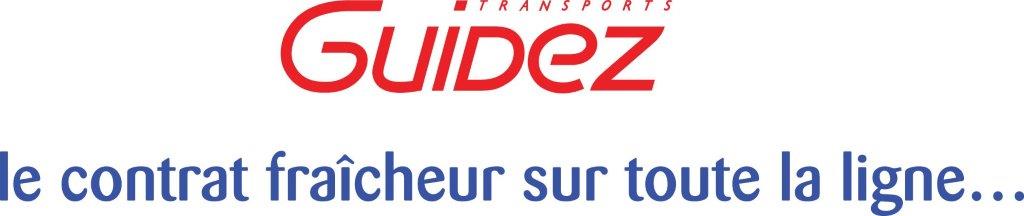 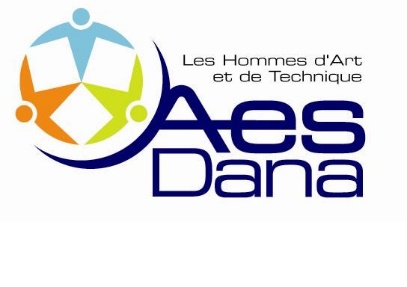 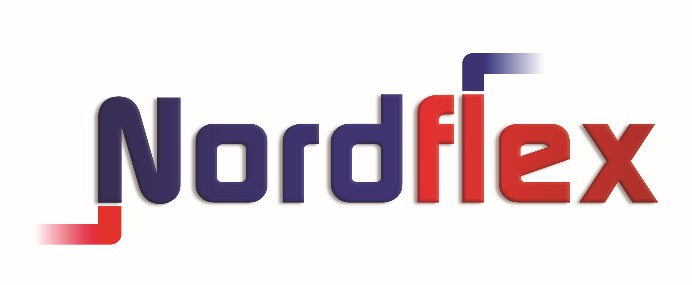 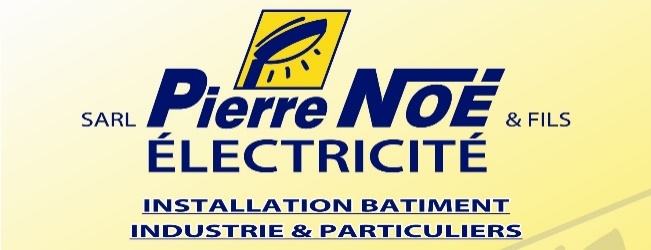 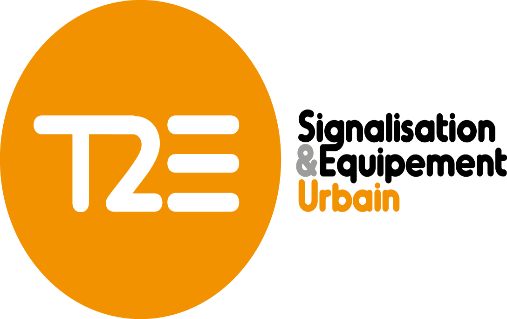 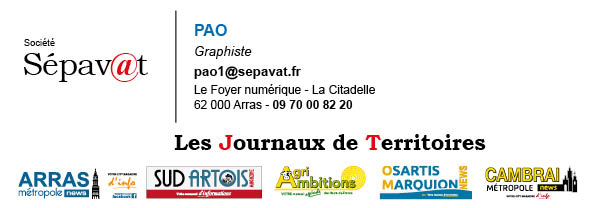 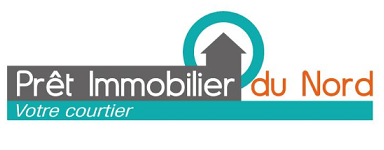 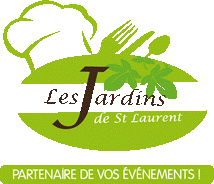 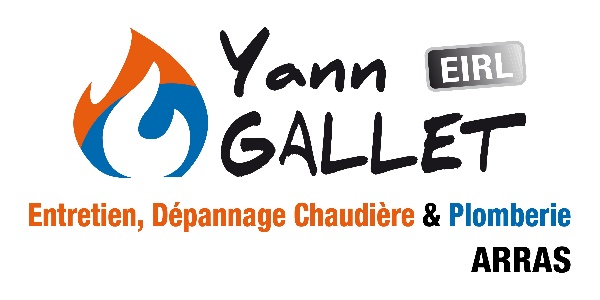 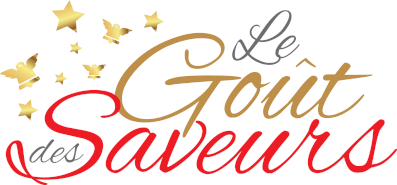 Et Bienvenue à                                       